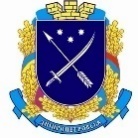 ДНІПРОПЕТРОВСЬКА МІСЬКА РАДАВИКОНАВЧИЙ КОМІТЕТР І Ш Е Н Н Я28.08.2013                               РЕГУЛЯТОРНИЙ АКТ                                      № 399Про затвердження Положення про порядок проведення конкурсу щодо визначення виконавців послуг з виве-зення побутових відходів у м. Дніпрі за територіальним принципом(зі змінами, внесеними рішеннями виконавчого комітету міської ради:від 19.02.2014 № 75;від 20.07.2015 № 408;від 30.11.2016 № 586;від 16.12.2016 № 628;від 22.05.2018 № 416;від 19.06.2018 № 559;від 04.09.2018 № 888;від 24.03.2020 № 378)(у тексті рішення слово «Дніпропетровськ» замінено словом «Дніпро», згідно з рішенням від 16.12.2016 № 628)(заголовок до тексту рішення змінено згідно з рішенням від 24.03.2020 № 378)3 метою вирішення питань надання послуг з вивезення побутових відходів у м. Дніпропетровську за територіальним принципом, розвитку ринкових відносин, забезпечення конкуренції на ринку цих послуг, згідно з рішенням міської ради від 26.12.2012 № 46/30 «Про визнання таким, що втратило чинність, рішення міської ради від 06.04.2011 № 63/10 «Про затвердження Порядку проведення конкурсу щодо визначення виконавців послуг із збирання та перевезення побутових відходів у м. Дніпропетровську за територіальним принципом», керуючись законами України «Про відходи», «Про житлово-комунальні послуги», «Про місцеве самоврядування в Україні», «Про забезпечення санітарного та епідемічного благополуччя населення», постановами Кабінету Міністрів України від 16.11.2011 № 1173 «Питання надання послуг з вивезення побутових відходів», від 10.12.2008 
№ 1070 «Про затвердження Правил надання послуг з вивезення побутових відходів», відповідно до листа управління охорони навколишнього природного середовища Дніпропетровської міської ради від 25.06.2013 
вх. № 8/2132 виконавчий комітет міської радиВ И Р І Ш И В:(пункт 1 виключено, згідно з рішенням від 30.11.2016 № 586)2. Затвердити:2.1. Положення про порядок проведення конкурсу щодо визначення виконавців послуг з вивезення побутових відходів у м. Дніпрі за територіальним принципом (додається).(пункт 2.2 про затвердження «Конкурсної документації щодо визначення виконавців послуг з вивезення побутових відходів у м. Дніпрі за територіаль-ним принципом» та пункт 2.3 про затвердження «Типового договір на нада-ння послуг з вивезення побутових відходів у м. Дніпрі за територіальним принципом» визнано такими, що втратили чинність, згідно з рішенням від 19.06.2018 № 559)3. Організатору проведення конкурсу щодо визначення виконавців послуг з вивезення побутових відходів у м. Дніпрі за територіальним принципом затверджувати для проведення кожного конкурсу Конкурсну документацію щодо визначення виконавців послуг з вивезення побутових відходів у м. Дніпрі за територіальним принципом.(рішення доповнено пунктом 3 у редакції рішення від 19.06.2018 
№ 559)4. Оприлюднити рішення в установленому порядку.5. Контроль за виконанням цього рішення покласти на заступника міського  голови, директора департаменту охорони здоров'я Дніпропет-ровської міської ради Рудяка О.О.(нумерацію пунктів 3, 4 змінено на пункти 4, 5 згідно з рішенням від 19.06.2018 № 559)Кодифікацію проведено станом на 07.04.2020Директор департаментуекологічної політикиДніпровської міської ради                                                               О. Б. СеменкоЗАТВЕРДЖЕНОРішення виконавчогокомітету міської ради                                                                             від 28.08.2013  № 399(зі змінами, внесеними                                                                              рішеннями міської ради:                                                                                  від 20.07.2015 № 408;                                                                              від 16.12.2016 № 628;                                                                              від 22.05.2018 № 416;                                                                              від 19.06.2018 № 559;                                                                              від 04.09.2018 № 888;від 24.03.2020 № 378)Положення
про порядок проведення конкурсу щодо визначення виконавців послуг
з вивезення побутових відходів у м. Дніпрі за територіальним принципомЗагальні положення Положення про порядок проведення конкурсу на надання послуг з вивезення побутових відходів у м. Дніпрі за територіальним принципом (далі – Положення) розроблено відповідно до законів України «Про житлово-комунальні послуги», «Про відходи», «Про місцеве самоврядування в Україні», «Про забезпечення санітарного та епідемічного благополуччя населення», Господарського кодексу України, постанов Кабінету Міністрів України від 16.11.2011 № 1173 «Питання надання послуг з вивезення  побуто-вих відходів», від 10.12.2008 № 1070 «Про затвердження Правил надання послуг з поводження з побутовими відходами».(заголовок Постанови Кабінету Міністрів України від 10.12.2008 № 1070 змінено згідно з рішенням від 24.03.2020 № 378) Положення визначає процедуру підготовки та проведення конкурсу з визначення виконавця послуг з вивезення побутових відходів на території м. Дніпра за територіальним принципом (далі - конкурс).(підпункт 1.2 Положення змінено згідно з рішенням від 24.03.2020 № 378)Метою проведення конкурсу є надання комунальних послуг з вивезення побутових відходів, розвиток ринкових відносин, ліквідація монополії у сфері надання комунальних послуг.(підпункт 1.3 Положення змінено згідно з рішенням від 24.03.2020 № 378)Основними принципами проведення конкурсу є:- відкритість процедури організації та проведення конкурсу;- доступність інформації про конкурс;- об’єктивність та неупередженість конкурсної комісії;- поінформованість громадян про результати конкурсу.1.5. Конкурс проводиться у випадках:– припинення договору на надання послуг з вивезення побутових відходів у зв’язку з закінченням строку, на який його було укладено. У такому випадку конкурс проводиться не пізніше ніж за 2 місяця до  припинення договору;– дострокового припинення дії договору на надання послуг з вивезення побутових відходів. У такому випадку конкурс може бути організований та проведений до та/або після припинення дії відповідного договору з метою забезпечення безперервності надання відповідної послуги на території міста Дніпра;– прийняття судом рішення щодо проведення конкурсу.(пункт 1.5 Положення у редакції рішення від 24.03.2020 № 378)         1.6. До участі в конкурсі допускаються суб'єкти господарювання (юридичні особи):- установчими документами яких передбачено провадження діяльності у  сфері поводження з побутовими відходами;- які можуть забезпечити належне, якісне та в повному обсязі виконання обов'язків щодо надання послуг з вивезення побутових відходів (відповідно визначених у частині другій статті 8 Закону України «Про житлово-комунальні послуги»);Кількість учасників конкурсу не обмежується.(підпункт 1.6 Положення змінено згідно з рішенням від 19.06.2018 № 559)(підпункт 1.7 Положення виключено згідно з рішенням від 24.03.2020 № 378)2. Терміни та визначення.2.1. Терміни, що використовуються у цьому Положенні, мають таке значення:Організатор конкурсу – департамент екологічної політики Дніпровської міської ради.Учасник конкурсу – суб’єкт господарювання, що подав конкурсну пропозицію та відповідає вимогам підпункту 1.6 цього Положення.Конкурсна документація – комплект документів, які надсилаються (надаються) організатором конкурсу його учасникам для підготовки конкурсних пропозицій.Конкурсна  пропозиція – комплект документів,  які  готуються учасником конкурсу згідно з установленими вимогами та подаються  конкурсній комісії (уповноваженій особі конкурсної комісії).Заявка – сукупність документів, що подаються для отримання конкурсної документації.Територіальний принцип – надання Послуг Споживачам у  межах  міста (адміністративної територіальної одиниці).(підпункт 2.1 Положення у редакції рішення від 24.03.2020 № 378)2.2. Інші терміни  використовуються в цьому Положенні у значеннях, наведених в законах України «Про житлово-комунальні послуги», «Про відходи», Постанові Кабінету Міністрів України від 10.12.2008 
№ 1070 «Про затвердження Правил надання послуг з поводження з побутовими відходами» (зі змінами).(підпункт 2.2 Положення у редакції рішення від 24.03.2020 № 378)3. Порядок організації і проведення конкурсу3.1. Підготовка та проведення конкурсу забезпечується організатором конкурсу у порядку, встановленому чинним законодавством.(підпункт 3.1 Положення змінено згідно з рішенням від 24.03.2020 № 378)3.2. Для проведення конкурсу організатор конкурсу готує Конкурсну документацію щодо визначення виконавців послуг з вивезення побутових відходів у м. Дніпрі за територіальним принципом (далі - Конкурсна документація), яка містить таку інформацію:3.2.1. Найменування, місцезнаходження організатора конкурсу.(підпункт 3.2.2 у редакції рішення від 28.08.2013 № 399 виключено згідно з рішенням від 24.03.2020 № 378)3.2.2. Підстава для проведення конкурсу.3.2.3. Місце і час проведення конкурсу, прізвище та посада, номер 
телефону особи, в якої можна ознайомитися з умовами надання послуг 
з вивезення побутових відходів.(підпункт 3.2.3 Положення у редакції рішення від 24.03.2020 № 378)3.2.4. Кваліфікаційні вимоги до учасників конкурсу:–  наявність матеріально-технічної бази;–  вартість надання послуг; –  досвід роботи з надання послуг з вивезення  побутових відходів; –  наявність та кількість працівників відповідної кваліфікації.(підпункт 3.2.4 Положення у редакції рішення від 24.03.2020 № 378)3.2.5. Обсяг послуг з вивезення побутових відходів та вимоги щодо  якості   надання  послуг  згідно  з  критеріями,  що  визначаються  відповідно  до  частини  третьої  статті  25  Закону  України «Про  житлово-комунальні послуги.(підпункт 3.2.5 Положення у редакції рішення від 24.03.2020 № 378)3.2.6. Перелік документів, оригінали або копії яких подаються учасниками конкурсу для підтвердження відповідності учасників встановленим кваліфікаційним вимогам.3.2.7. Характеристика території, де повинні надаватися послуги з поводження з побутовими відходами: розміри та межі певної території та перелік розміщених у зазначених межах об’єктів утворення побутових відходів, середня відстань до об’єктів поводження з відходами та їх місцезнаходження.Межі певної території, де планується надавати послуги з поводження з побутовими відходами, визначає організатор конкурсу. (підпункт 3.2.7 Положення у редакції рішення від 24.03.2020 № 378)3.2.8. Характеристика об'єктів утворення побутових відходів за джерелами їх утворення:а) багатоквартирні житлові будинки:- загальна кількість будинків, у тому числі будинки з п'ятьма і більше поверхами із сміттєпроводами, кількість мешканців таких будинків;- місцезнаходження будинків, їх характеристика залежно від наявності видів благоустрою (каналізації, центрального опалення, водо та газопостачання);- кількість будинків, у яких відсутнє централізоване водопостачання та каналізація, а рідкі відходи зберігаються у вигрібних ямах;- відомості про власників або наймачів, користувачів, у тому числі орендарів джерел утворення побутових відходів;- наявність, кількість, місцезнаходження, об'єм і належність контейнерів (контейнерних майданчиків) для зберігання та збирання різних побутових відходів;б) одноквартирні житлові будинки:- загальна кількість будинків, кількість мешканців таких будинків;- місцезнаходження будинків, їх характеристика залежно від наявності видів благоустрою (каналізації, центрального опалення, водо- та газопостачання);- кількість будинків, у яких відсутнє централізоване водопостачання та каналізація, а рідкі відходи зберігаються у вигрібних ямах;- наявність, кількість, місцезнаходження, об'єм і належність контейнерів (контейнерних майданчиків) для зберігання та збирання різних побутових відходів;-  характеристика під'їзних шляхів; в) підприємства, установи та організації:- загальна кількість та перелік підприємств, установ та організацій, їх характеристика (бюджетні або інші споживачі, наявність каналізації, центрального опалення, водо- та газопостачання), місцезнаходження, кількість, об'єм, місцезнаходження та належність контейнерів;-  площа зелених насаджень на території підприємства, установи та організації (у разі їх наявності).(підпункт 3.2.8 Положення змінено згідно з рішенням від 24.03.2020 № 378)3.2.9. Характеристика, включаючи потужність, та місцезнаходження об’єктів  поводження з побутовими відходами (об’єкти перероблення, сортування,  утилізації,  видалення відходів, об’єкти поводження з небезпечними   відходами   у   складі   побутових  відходів  тощо) відповідно  до  Правил  благоустрою  території міста Дніпра, розроблених  з  урахуванням  схеми санітарного очищення населеного пункту.(підпункт 3.2.9 Положення у редакції рішення від 24.03.2020 № 378)3.2.10. Вимоги до конкурсних пропозицій.3.2.11. Критерії оцінки конкурсних пропозицій.(підпункт 3.2.11 Положення у редакції рішення від 24.03.2020 № 378)3.2.12. Можливість проведення організатором конкурсу зборів його 
учасників з метою надання роз'яснень щодо змісту конкурсної документації та внесення змін до неї.3.2.13. Способи, місце та кінцевий строк подання конкурсних пропозицій.    3.2.14. Місце, дата та час розкриття конвертів з конкурсними пропозиціями.(нумерацію підпунктів 3.2.3 – 3.2.15 у редакції рішення від 28.08.2013 № 399 змінено на 3.2.2 – 3.2.14  згідно з рішенням від 24.03.2020 № 378)3.3. Організатор конкурсу утворює комісію, до складу якої входять на паритетних засадах представники організатора конкурсу, територіального органу Держпродспоживслужби, підприємств, установ та організацій, що виробляють, виконують та/або надають житлово-комунальні послуги, а також (за їх згодою) органів місцевого самоврядування, органів виконавчої влади, власників (їх об’єднань) або наймачів, користувачів, у тому числі орендарів, розміщених у межах певної території житлових приміщень, земельних ділянок, які не пізніше ніж за три дні до закінчення строку подання конкурсних пропозицій дали свою згоду бути членами конкурсної комісії.(підпункт 3.3 Положення у редакції рішення від 24.03.2020 № 378)3.3.1. Головою конкурсної комісії призначається представник організатора конкурсу.3.3.2. До складу конкурсної комісії не можуть входити представники учасника конкурсу та особи, що є його близькими родичами (чоловік, дружина, діти, батьки, брати, сестри, онуки, дід та баба).3.4. Склад конкурсної комісії затверджує організатор конкурсу.3.5. Передбачені конкурсною документацією умови проведення конкурсу обов'язкові для конкурсної комісії та учасників конкурсу.3.6. Організатор конкурсу публікує в офіційних друкованих засобах масової інформації не пізніше ніж за 30 (тридцять) календарних днів до початку конкурсу оголошення про проведення конкурсу, яке повинно містити інформацію, передбачену пунктами 3.2.1 – 3.2.4, 3.2.7 – 3.2.9, 3.2.13 цього Положення, а також про способи і місце отримання конкурсної документації.(підпункт 3.6 Положення у редакції рішення від 24.03.2020 № 378)3.7. Кінцевий строк подання конкурсних пропозицій не може бути менший 
ніж 30 (тридцять) календарних днів з дати опублікування оголошення про проведення конкурсу.(абзац другий підпункту 3.7 Положення у редакції рішення від 20.07.2015     № 408 виключено згідно з рішенням від 24.03.2020 № 378)3.8. Конкурсна документація надається особисто або надсилається поштою організатором конкурсу його учаснику протягом 3 (трьох) робочих днів після надходження від учасника заявки про участь у конкурсі.(підпункт 3.8 Положення змінено згідно з рішенням від 24.03.2020 № 378)3.9. Учасник конкурсу має право не пізніше ніж за 7 (сім) календарних днів до закінчення строку подання конкурсних пропозицій письмово звернутися за роз'ясненням щодо змісту конкурсної документації до організатора конкурсу.3.10. Організатор конкурсу протягом 3 (трьох) робочих днів з моменту отримання звернення про роз'яснення до закінчення строку подання конкурсних пропозицій надає письмове роз'яснення.3.11. У разі надходження 2 (двох) і більше звернень про надання роз'яснення щодо змісту конкурсної документації організатор конкурсу проводить збори його учасників з метою надання відповідних роз'яснень. Про місце, час та дату проведення зборів організатор конкурсу повідомляє учасників протягом 3 (трьох) робочих днів.Організатором конкурсу ведеться протокол зазначених зборів, який надсилається або надається усім учасникам зборів.(абзац другий	 підпункту 3.11 Положення змінено згідно з рішенням від 24.03.2020 № 378)3.12. Організатор конкурсу має право не пізніше ніж за 7 (сім) календарних днів до закінчення строку подання конкурсних пропозицій внести зміни до конкурсної документації, про що повідомляє протягом 3 (трьох) робочих днів усіх учасників конкурсу, яким надіслано конкурсну документацію.3.13. У разі несвоєчасного внесення змін до конкурсної документації або надання роз'яснень щодо її змісту організатор конкурсу повинен продовжити строк подання конкурсних пропозицій не менше ніж на 7 (сім) календарних днів.4. Подання документів4.1. Для участі у конкурсі його учасники подають оригінали та/або засвідчені в установленому законодавством порядку копії документів, передбачених конкурсною документацією та чинним законодавством:(підпункт 4.1 у редакції рішення від 04.09.2018 № 888)4.1.1. Заява на участь у конкурсі за формою (додаток).4.1.2. Копія Статуту.(підпункт 4.1.3 у редакції рішення від 28.08.2013 № 399 виключено згідно з рішенням від 19.06.2018 № 559)4.1.3. Витяг з Єдиного державного реєстру юридичних осіб, фізичних осіб – підприємців та громадських формувань. 
(підпункт 4.1.4 змінено відповідно до рішення від 16.12.2016 № 628 та змінено його нумерацію на 4.1.3, згідно з рішенням від 19.06.2018 № 559)4.1.4. Копія балансового звіту суб'єкта господарювання (форма № 1, форма № 2) за останній звітний період.(підпункт 4.1.5 викладено у новій редакції та змінено його нумерацію на 4.1.4 згідно з рішенням  від 19.06.2018 № 559)4.1.5. Оригінал довідки відповідного територіального органу Державної фіскальної служби України про відсутність (наявність) заборгованості за податковими зобов'язаннями та платежами.(підпункт 4.1.6 змінено відповідно до рішення від 16.12.2016 № 628 та змінено його нумерацію на 4.1.5 згідно з рішенням  від 19.06.2018 № 559)4.1.6. Оригінал довідки відповідного територіального органу Державної фіскальної служби України  про відсутність (наявність) заборгованості за Єдиним соціальним внеском.(підпункт 4.1.7 змінено відповідно до рішення від 16.12.2016 № 628 та змінено його нумерацію на 4.1.6 згідно з рішенням  від 19.06.2018 № 559)4.1.7. Оригінал інформаційної довідки з Єдиного реєстру підприємств, щодо яких порушено  провадження у справі про банкрутство,  про те, що учасник конкурсу не є банкрутом або щодо нього не порушено справу про банкрутство чи ліквідацію (скасування державної реєстрації) (довідка має бути отримана не раніше ніж за 30 днів до дати подання конкурсної пропозиції).(нумерацію підпункту 4.1.8 у редакції рішення від 19.06.2018 № 559 змінено на 4.1.7 згідно з цим рішенням та викладено у редакції рішення від 24.03.2020 № 378)4.1.8. Довідку в довільній формі про технічний потенціал суб'єкта господарювання.(підпункт 4.1.9 у редакції рішення від 28.08.2013 № 399 виключено згідно з рішенням від 19.06.2018 № 559)4.1.9. Документи, що містять інформацію про технічний потенціал суб'єкта господарювання:- наявність та кількість спеціально обладнаних транспортних засобів, які перебувають на балансі суб'єкта господарювання, рівень зношеності;-   наявність власної ремонтної бази або договору з спеціалізованою станцією технічного обслуговування;-  наявність необхідної кількості контейнерного парку тощо.4.1.10. Документи, що містять відомості про обсяги надання послуг зі збирання та перевезення твердих, великогабаритних, ремонтних, рідких побутових відходів за останній рік.(нумерацію підпункту 4.1.11 у редакції рішення від 28.08.2013 № 399 змінено на 4.1.10 згідно з рішенням від 19.06.2018 № 559 та викладено його у редакції рішення від 24.03.2020 № 378)4.1.11. Копії технічних паспортів на спеціально обладнані транспортні засоби і довідки про проходження ними технічного огляду.4.1.12. Довідки-характеристики спеціально обладнаних транспортних засобів: тип, вантажопідйомність, реєстраційний номер, наявність пристроїв автоматизованого геоінформаційного контролю та супроводу перевезення побутових відходів (GPS), найменування організації, якій належать спеціально обладнані транспортні засоби, номер телефону керівника такої організації.4.1.13. Довідки про забезпечення створення умов для щоденного миття спеціально обладнаних транспортних засобів, їх паркування та технічного обслуговування.4.1.14. Довідки про проходження водіями медичного огляду.4.1.15. Довідки про наявності працівників відповідної кваліфікації (водіїв, операторів).4.1.16. Довідки про наявність абонентської служби та договірного відділу.   4.1.17. Документа, що містить відомості про досвід роботи з надання послуг з вивезення побутових відходів.4.1.18. Документа, що містить інформацію про кількість відходів, залучених учасником до повторного використання:- кількість відходів, які використовуються як вторинна сировина; - кількість відходів, які відправляються на захоронення, тощо. 4.1.19. Інформація про наявність диспетчерської служби.4.1.20. Інші документи, які подаються за бажанням учасника конкурсу і містять відомості про його здатність надавати послуги з вивезення побутових відходів (впровадження роздільного збирання) належного рівня якості.(нумерацію підпунктів 4.1.4 - 4.1.22 змінено на підпункти 4.1.3 - 4.1.20 згідно з рішенням від 19.06.2018 № 559)4.2. Конкурсна пропозиція подається особисто або надсилається поштою конкурсній комісії у конверті, на якому зазначаються повне найменування і місцезнаходження організатора та учасника конкурсу, перелік послуг, на надання яких подається пропозиція.4.3. Конверти з конкурсними пропозиціями, що надійшли після закінчення строку їх подання, не розкриваються і повертаються учасникам конкурсу.4.4. Організатор конкурсу має право прийняти до закінчення строку подання конкурсних пропозицій рішення щодо його продовження. Про своє рішення, а також зміну місця, дня та часу розкриття конвертів організатор конкурсу повинен повідомити всіх учасників конкурсу, які подали документи на участь у конкурсі.4.5. Учасник конкурсу має право відкликати власну конкурсну пропозицію
 або внести до неї зміни до закінчення строку подання пропозицій.4.6. Конкурсні пропозиції реєструються конкурсною комісією в журналі обліку.Конкурсна комісія підтверджує надходження конкурсної пропозиції шляхом повідомлення учасника конкурсу про дату і час отримання конкурсної пропозиції та порядковий номер реєстрації пропозиції.Проведення конкурсу5.1. Розкриття конвертів з конкурсними пропозиціями проводиться у день закінчення строку їх подання у місці та час, передбачені Конкурсною документацією, в присутності всіх учасників конкурсу або уповноважених ними осіб, що з'явилися на конкурс.5.2. Розкриття конверта з конкурсною пропозицією може проводитися за відсутності учасника конкурсу або уповноваженої ним особи у разі його згоди.5.3. Під час розкриття конвертів з конкурсними пропозиціями конкурсна комісія перевіряє наявність та правильність оформлення документів, поданняяких передбачено Конкурсною документацією, а також оголошує інформацію
про найменування та місцезнаходження кожного учасника конкурсу, критеріїоцінки конкурсник пропозицій.5.4. Під час розгляду конкурсних пропозицій конкурсна комісія має право звернутися до учасників конкурсу за роз'ясненням щодо їх змісту, провести консультації з окремими учасниками.5.5. За результатами розгляду конкурсних пропозицій конкурсна комісія має право відхилити їх з таких причин:- учасник конкурсу не відповідає кваліфікаційним вимогам,
передбаченим Конкурсною документацією;- конкурсна пропозиція не відповідає Конкурсній документації;- встановлення факту подання недостовірної інформації, яка впливає на прийняття рішення;- учасник конкурсу перебуває у стані ліквідації, його визнано банкрутом або порушено провадження у справі про його банкрутство.5.6. Конкурс може бути визнаний таким, що не відбувся, у разі:- неподання конкурсних пропозицій;- відхилення всіх конкурсних пропозицій з підстав, передбачених пунктом 5.5 цього Положення.(підпункту 5.6 Положення змінено згідно з рішенням від 24.03.2020 № 378)5.7. У разі прийняття конкурсною комісією рішення про визнання конкурсу таким, що не відбувся, його організатор письмово повідомляє протягом 3 (трьох) робочих днів з дня його прийняття всіх учасників конкурсу та організовує протягом 10 (десяти) календарних днів підготовку нового конкурсу.Визначення переможця конкурсу та укладення договору6.1. Конкурсні пропозиції, які не були відхилені з причин, передбачених пунктом 5.5 цього Положення, оцінюються конкурсною комісією за критеріями, встановленими у Конкурсній документації.Критерії відповідності конкурсних пропозицій кваліфікаційним вимогам надаються у Конкурсній документації.(підпункт 6.1 Положення змінено згідно з рішеннями від 19.06.2018 № 559 та від 24.03.2020 № 378)6.2. Переможцем конкурсу визначається його учасник, що відповідає кваліфікаційним вимогам, може забезпечити надання послуг відповідної кількості та якості, конкурсна пропозиція якого визнана найкращою за результатами оцінки.Перевага надається тому учаснику конкурсу, що подав конкурсній 
комісії проєкт або затверджену інвестиційну програму (програму капітальних витрат) розвитку підприємства, яка повинна включати заходи щодо впровадження роздільного збирання твердих побутових відходів. (підпункт 6.2 Положення у редакції рішення від 24.03.2020 № 378)6.3. Рішення про результати проведення конкурсу приймається конкурсною комісією на закритому засіданні у присутності не менш як половини її складу відкритим голосуванням простою більшістю голосів. У разі рівного розподілу голосів вирішальним є голос голови конкурсної комісії.6.4. Рішення конкурсної комісії оформляється протоколом, який підписується усіма членами комісії, що брали участь у голосуванні.6.5. Переможець конкурсу оголошується на відкритому засіданні конкурсної комісії, на яке запрошуються всі його учасники або уповноважені ним особи.6.6. Витяг з протоколу засідання конкурсної комісії про результати проведення конкурсу підписується головою та секретарем конкурсної комісії і надсилається протягом 3 (трьох) календарних днів усім учасникам конкурсу.6.7. Організатор конкурсу протягом не більш як 5 (п’яти) робочих днів з дня проведення конкурсу вводить у дію відповідним актом рішення конкурсної комісії щодо визначення переможця конкурсу на території міста, межі якої були визначені умовами конкурсу, та зазначає строк, протягом якого виконавець має право надавати такі послуги, але не менш як 5 (п'ять) років.(підпункт 6.7 Положення змінено згідно з рішенням від 24.03.2020 № 378)6.8. З Переможцем конкурсу протягом 10 (десяти) календарних днів після прийняття конкурсною комісією рішення укладається договір на надання послуг з вивезення побутових відходів на території  міста. (підпункт 6.8 Положення у  редакції рішення від 24.03.2020 № 378)6.9. У разі, якщо в конкурсі взяв участь тільки 1 (один) учасник і його пропозицію не було відхилено, строк, на який він визначається виконавцем послуг з вивезення побутових відходів на території міста Дніпра, повинен становити 12 (дванадцять) місяців, після чого організовується і проводиться новий конкурс.(підпункт 6.9 Положення у  редакції рішення від 24.03.2020 № 378)6.10. Переможець конкурсу має право, за бажанням, укладати субпідрядні договори без проведення додаткових конкурсів, але за погодженням з організатором конкурсу.Порядок вирішення спорів7.1. Спори, що виникають у зв'язку з проведенням конкурсу, розглядаються в установленому законодавством порядку.7.2. У разі порушення законодавства при проведенні конкурсу або підписанні договору результати конкурсу та/або договору визнаються недійсними в суді і призначається новий конкурс не пізніше ніж через 10 (десять) днів після  набрання рішення суду.Кодифікацію проведено станом на 07.04.2020Директор департаментуекологічної політикиДніпровської міської ради                                                                О. Б. СеменкоДодаток  до Положення про порядок прове-дення конкурсу щодо визначення виконавців послуг з вивезення побутових відходів у м. Дніпрі за територіальним принципом(у редакції рішення виконкому міської ради від 24.03.2020 № 378)Директору департаменту екологічної політики Дніпровської міської ради___________________________________________             (прізвище, ім'я, по батькові)___________________________________________       (посада, назва підприємства, прізвище,ім'я, по батькові учасника конкурсу)Заявка *
Ми, (назва учасника), надаємо заявку щодо участі у конкурсному відборі на визначення виконавця послуг з вивезення побутових відходів у 
м. Дніпрі за територіальним принципом, у межах території _______________.Цією заявкою ми підтверджуємо відповідність вимогам до учасників конкурсу, встановленим п. 3 Порядку проведення конкурсу на надання послуг з вивезення побутових відходів, затвердженого Постановою Кабінету Міністрів України від 16.11.2011 № 1173 (зі змінами), а також вимогам ч. 2 ст. 8 Закону України «Про житлово-комунальні послуги».До заявки додається довідка в довільній формі про технічний потенціал учасника конкурсу.Конкурсну документацію просимо (обрати потрібне) вручити особисто уповноваженому представнику учасника, направити поштою на адресу учасника _____________________________________.Посада, прізвище, ініціали, підпис уповноваженої особи учасника конкурсу, засвідчені печаткою.* Форма, яка подається учасником на фірмовому бланку.Директор департаменту екологічної політики Дніпровської міської ради                                               О. Б. Семенко Кодифікацію проведено станом на 07.04.2020Директор департаменту екологічної політики Дніпровської міської ради                                               О. Б. СеменкоМіський голова        І. І. КуліченкоНачальник управління охорони навколишнього природного середовища Дніпропетровської міської ради                            Начальник управління охорони навколишнього природного середовища Дніпропетровської міської ради                                           О. Б. Семенко               О. Б. Семенко